Deutsch: Klassen 1 und 2Beobachtungsheftvon: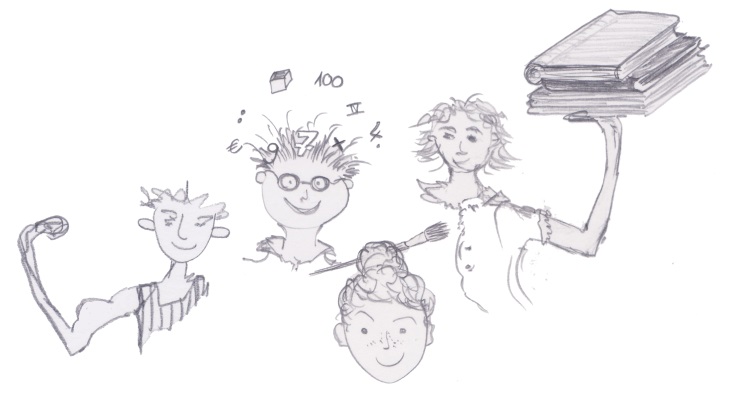 Lesen: Lesefähigkeit erwerben (Lesen lernen)Lesen: Texterschließungsstrategien kennenlernen und anwenden (Lesetricks)Lesen: Leseverstehen entwickeln (lesen und verstehen)Lesen: Lesefähigkeit und Leseerfahrung sichtbar machen (Leseerfahrungen sammeln und zeigen)Lesen: Präsentieren (Präsentieren) Schreiben: Texte planen, schreiben und überarbeiten (Texte planen, schreiben und überarbeiten)Schreiben: Eine Handschrift entwickeln (lesbar schreiben)Schreiben: Richtig schreiben (Richtig schreiben)Sprechen und zuhören: Sprachen wahrnehmen und bewusst verwenden (Sprache wahrnehmen) Sprechen und zuhören: Gespräche führen (Sprechen und zuhören) Sprache untersuchen: Sprachliche Strukturen und Begriffe wahrnehmen (Sprache untersuchen)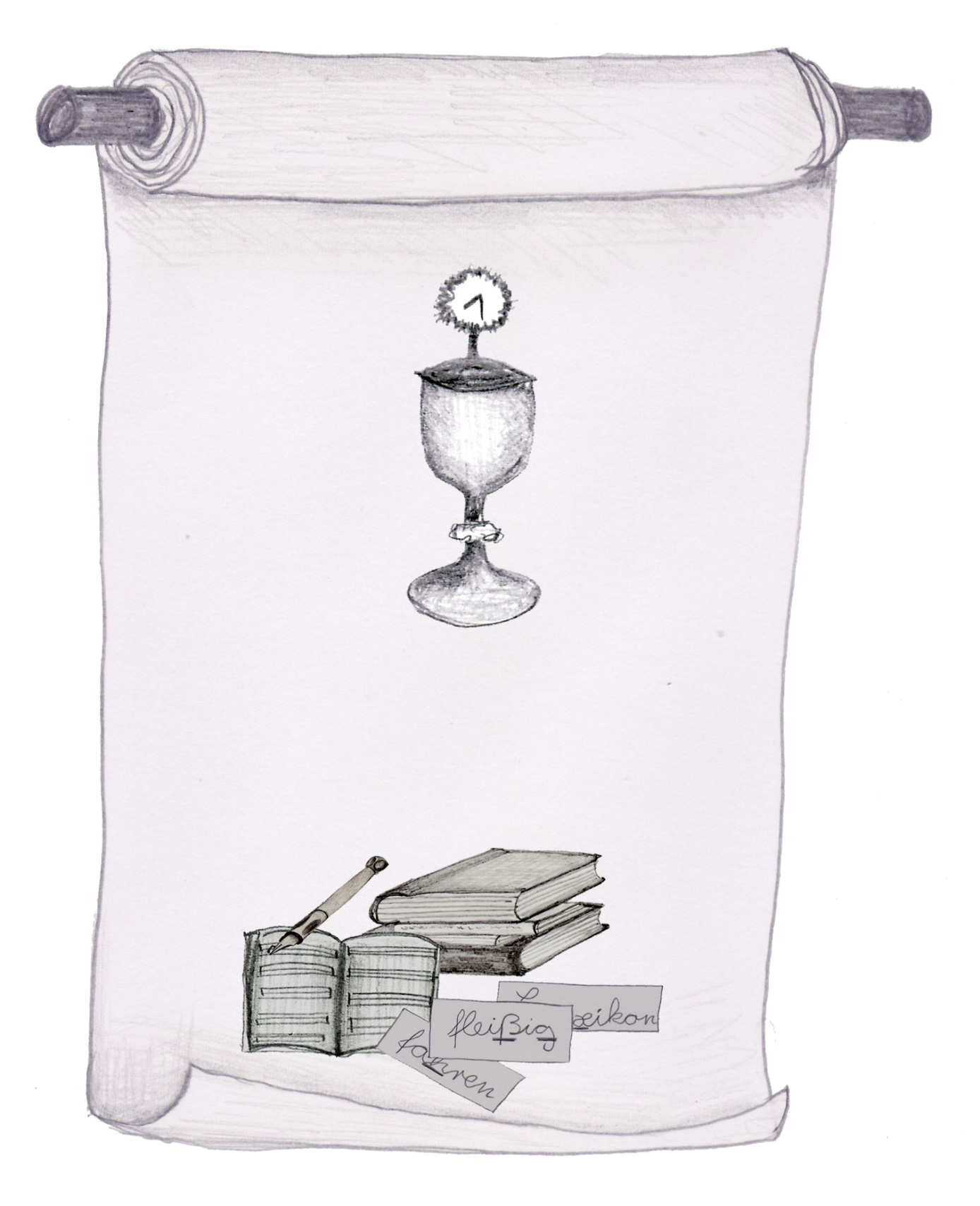 Das Kind kann…Lernwege – Lernfortschritte –FördervorschlägeLaut-Buchstabenbeziehungenherstellen.Wörter in Silben gliedern.Wörter in Wortbausteinezerlegen.Wörter konstruieren.erlesene Wörter verstehen.kurze Wörter direkt lesen.Sätze lesen und verstehen.einfache Texte lesen und verstehen.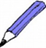 Notizen zum Lerngespräch: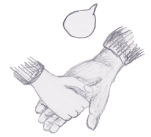 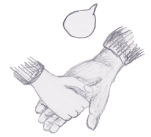 Notizen zum Lerngespräch:Notizen zum Lerngespräch:Selbsteinschätzung des Kindes: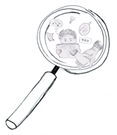 Einschätzung der Lehrkraft:Einschätzung der Lehrkraft:Lernfortschritt: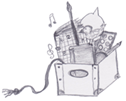 Lernfortschritt:Lernfortschritt:Lernprozess: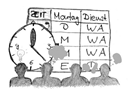 Lernprozess:Lernprozess:Ziele und Absprachen: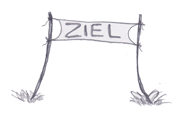 Ziele und Absprachen:Ziele und Absprachen:Ich weiß, wie lesen geht.Lesefähigkeit entwickeln: Das Kind kann selbstständig Wörter und Sätze sinnverstehend erlesen.Das Kind kann einfache Texte sinnverstehend und flüssig lesen.Ich weiß, wie lesen geht.Lesefähigkeit entwickeln: Das Kind kann selbstständig Wörter und Sätze sinnverstehend erlesen.Das Kind kann einfache Texte sinnverstehend und flüssig lesen.Datum:Das Kind kann…Das Kind kann…Lernwege – Lernfortschritte –FördervorschlägeTexte gliedern inÜberschrift.Texte gliedern inZeilen.Texte gliedern inKapitel.Texte gliedern inStrophen.Texte gliedern inVerse.in kurzen Texten Informationen finden.in kurzen Texten Informationen finden.sich bei Verständnisschwierigkeiten helfen (nachfragen, nachlesen, nachschlagen).sich bei Verständnisschwierigkeiten helfen (nachfragen, nachlesen, nachschlagen).Verfahren zur ersten Orientierung in Texten nutzen.Verfahren zur ersten Orientierung in Texten nutzen.erste Lesestrategien anwenden. Es kannTexte mit eigenen Worten wiedergeben.erste Lesestrategien anwenden. Es kannFragen zu Texten beantworten.erste Lesestrategien anwenden. Es kannSchlüsselwörter finden.erste Lesestrategien anwenden. Es kannunbekannte Wörter klären.Notizen zum Lerngespräch:Notizen zum Lerngespräch:Notizen zum Lerngespräch:Selbsteinschätzung des Kindes:Einschätzung der Lehrkraft:Einschätzung der Lehrkraft:Lernfortschritt:Lernfortschritt:Lernfortschritt:Lernprozess:Lernprozess:Lernprozess:Ziele und Absprachen:Ziele und Absprachen:Ziele und Absprachen:Ich kenne Lesetricks. Texte erschließen: Das Kind kann selbstständig Wörter und Sätze sinnverstehend lesen.Das Kind kann Texte genau lesen. Ich kenne Lesetricks. Texte erschließen: Das Kind kann selbstständig Wörter und Sätze sinnverstehend lesen.Das Kind kann Texte genau lesen. Datum:Das Kind kann…Das Kind kann…Lernwege – Lernfortschritte –FördervorschlägeLernwege – Lernfortschritte –FördervorschlägeLernwege – Lernfortschritte –Fördervorschlägeverschiedene Sorten von Sachtexten nutzen.verschiedene Sorten von Sachtexten nutzen.Vorstellungswelten zu Texten entwickeln.Vorstellungswelten zu Texten entwickeln.unterschiedliche Textarten interessen-geleitet auswählen,z. B.Bilderbücher.unterschiedliche Textarten interessen-geleitet auswählen,z. B.Märchen.unterschiedliche Textarten interessen-geleitet auswählen,z. B.Sachbücher.unterschiedliche Textarten interessen-geleitet auswählen,z. B.Kinderromane.unterschiedliche Textarten interessen-geleitet auswählen,z. B.Comics.unterschiedliche Textarten interessen-geleitet auswählen,z. B.ein selbstgewähltes Buch vorstellen: Titel und Autor nennen, Inhalt wiedergeben.ein selbstgewähltes Buch vorstellen: Titel und Autor nennen, Inhalt wiedergeben.handelnd mit Texten und Lyrik umgehen.Es kann z. B. erzählen.handelnd mit Texten und Lyrik umgehen.Es kann z. B. umgestalten.handelnd mit Texten und Lyrik umgehen.Es kann z. B. illustrieren.handelnd mit Texten und Lyrik umgehen.Es kann z. B. inszenieren.handelnd mit Texten und Lyrik umgehen.Es kann z. B. Informationen in Medien suchen.Informationen in Medien suchen.sich erste Eindrücke von der Vielfältigkeit aktueller Medien verschaffen.sich erste Eindrücke von der Vielfältigkeit aktueller Medien verschaffen.eigene Medienerfahrungen beschreiben.eigene Medienerfahrungen beschreiben.Notizen zum Lerngespräch:Notizen zum Lerngespräch:Notizen zum Lerngespräch:Notizen zum Lerngespräch:Notizen zum Lerngespräch:Notizen zum Lerngespräch:Selbsteinschätzung des Kindes:Selbsteinschätzung des Kindes:Selbsteinschätzung des Kindes:Einschätzung der Lehrkraft:Einschätzung der Lehrkraft:Einschätzung der Lehrkraft:Lernfortschritt:Lernfortschritt:Lernfortschritt:Lernfortschritt:Lernfortschritt:Lernfortschritt:Lernprozess:Lernprozess:Lernprozess:Lernprozess:Lernprozess:Lernprozess:Ziele und Absprachen:Ziele und Absprachen:Ziele und Absprachen:Ziele und Absprachen:Ziele und Absprachen:Ziele und Absprachen:Ich kann verstehen, was ich lese. Das Kind kann Texte begründet auswählen.Das Kind kann Unterschiede und Gemeinsamkeiten von Texten finden. Das Kind kann lebendige Vorstellungen beim Lesen und Hören von Texten entwickeln. Das Kind kann selbstgewählte Texte zum Vorlesen vorbereiten und sinngestaltend vorlesen.Ich kann verstehen, was ich lese. Das Kind kann Texte begründet auswählen.Das Kind kann Unterschiede und Gemeinsamkeiten von Texten finden. Das Kind kann lebendige Vorstellungen beim Lesen und Hören von Texten entwickeln. Das Kind kann selbstgewählte Texte zum Vorlesen vorbereiten und sinngestaltend vorlesen.Ich kann verstehen, was ich lese. Das Kind kann Texte begründet auswählen.Das Kind kann Unterschiede und Gemeinsamkeiten von Texten finden. Das Kind kann lebendige Vorstellungen beim Lesen und Hören von Texten entwickeln. Das Kind kann selbstgewählte Texte zum Vorlesen vorbereiten und sinngestaltend vorlesen.Ich kann verstehen, was ich lese. Das Kind kann Texte begründet auswählen.Das Kind kann Unterschiede und Gemeinsamkeiten von Texten finden. Das Kind kann lebendige Vorstellungen beim Lesen und Hören von Texten entwickeln. Das Kind kann selbstgewählte Texte zum Vorlesen vorbereiten und sinngestaltend vorlesen.Datum:Datum:Ich habe Medienerfahrungen gesammelt. Das Kind kann verschiedene Medien und Methoden zur Texterschließung zielorientiert nutzen.Ich habe Medienerfahrungen gesammelt. Das Kind kann verschiedene Medien und Methoden zur Texterschließung zielorientiert nutzen.Ich habe Medienerfahrungen gesammelt. Das Kind kann verschiedene Medien und Methoden zur Texterschließung zielorientiert nutzen.Ich habe Medienerfahrungen gesammelt. Das Kind kann verschiedene Medien und Methoden zur Texterschließung zielorientiert nutzen.Datum:Datum:Das Kind kann…Lernwege – Lernfortschritte –Fördervorschlägedie eigene Lesefähigkeit zunehmend wahrnehmen. die eigene Lesefähigkeit einschätzen.die eigene Lesefähigkeit sichtbar machen (z. B. Lesepass).ein Lesetagebuch/Portfolio führen.seine Leseinteressen äußern.sich in einer Bücherei orientieren.Notizen zum Lerngespräch:Notizen zum Lerngespräch:Notizen zum Lerngespräch:Selbsteinschätzung des Kindes:Einschätzung der Lehrkraft:Einschätzung der Lehrkraft:Lernfortschritt:Lernfortschritt:Lernfortschritt:Lernprozess:Lernprozess:Lernprozess:Ziele und Absprachen:Ziele und Absprachen:Ziele und Absprachen:Ich habe Erfahrungen beim Lesen gesammelt. Das eigene Lesen dokumentieren und reflektieren:Das Kind kann die eigene Leseerfahrung einschätzen undbeschreiben. Das Kind kann sich in einer Bücherei orientieren.Ich habe Erfahrungen beim Lesen gesammelt. Das eigene Lesen dokumentieren und reflektieren:Das Kind kann die eigene Leseerfahrung einschätzen undbeschreiben. Das Kind kann sich in einer Bücherei orientieren.Datum:Das Kind kann…Das Kind kann…Lernwege – Lernfortschritte –Fördervorschlägekurze Texte- auch auswendig- vortragen/ vorlesen,z. B.Geschichten.kurze Texte- auch auswendig- vortragen/ vorlesen,z. B.Gedichte.kurze Texte- auch auswendig- vortragen/ vorlesen,z. B.Dialoge.kurze Texte- auch auswendig- vortragen/ vorlesen,z. B.szenisches Lesen.kurze Texte- auch auswendig- vortragen/ vorlesen,z. B.Gestik und Mimik wahrnehmen.Gestik und Mimik wahrnehmen.theatrale Formen ausprobieren.theatrale Formen ausprobieren.Spielszenen zu ausgewählten Texten gestalten.Spielszenen zu ausgewählten Texten gestalten.Kinderbücher selbst auswählen und vorstellen.Kinderbücher selbst auswählen und vorstellen.Notizen zum Lerngespräch:Notizen zum Lerngespräch:Notizen zum Lerngespräch:Selbsteinschätzung des Kindes:Einschätzung der Lehrkraft:Einschätzung der Lehrkraft:Lernfortschritt:Lernfortschritt:Lernfortschritt:Lernprozess:Lernprozess:Lernprozess:Ziele und Absprachen:Ziele und Absprachen:Ziele und Absprachen:Ich kann Texte präsentieren.Texte präsentieren: Das Kind kann bei Lesungen und Aufführungen mitwirken und verschiedene Medien für Präsentationen nutzen.Das Kind kann kurze selbstgewählte Texte zum Vorlesen vorbereiten und sinngestaltend vorlesen.Das Kind kann Sprechbeiträge und Gespräche situationsangemessen planen.Ich kann Texte präsentieren.Texte präsentieren: Das Kind kann bei Lesungen und Aufführungen mitwirken und verschiedene Medien für Präsentationen nutzen.Das Kind kann kurze selbstgewählte Texte zum Vorlesen vorbereiten und sinngestaltend vorlesen.Das Kind kann Sprechbeiträge und Gespräche situationsangemessen planen.Datum:Das Kind kann…Das Kind kann…Lernwege – Lernfortschritte –Fördervorschlägesprachliche und gestalterische Ideen sammeln.sprachliche und gestalterische Ideen sammeln.Schreibideen entwickeln und Schreibanlässe nutzen. Schreibideen entwickeln und Schreibanlässe nutzen. Schreib-absichten erkennen.Es kannz. B.für sich schreiben.Schreib-absichten erkennen.Es kannz. B.für andere schreiben.Schreib-absichten erkennen.Es kannz. B.an andere schreiben.Schreib-absichten erkennen.Es kannz. B.nach Vorgaben schreiben.Schreib-absichten erkennen.Es kannz. B.einen Text fortsetzen.Schreib-absichten erkennen.Es kannz. B.nach Anregungen erste eigene Texte schreiben.nach Anregungen erste eigene Texte schreiben.freie Schreibzeiten nutzen. freie Schreibzeiten nutzen. verschiedene Medien dem Schreibanlass entsprechend nutzen.verschiedene Medien dem Schreibanlass entsprechend nutzen.Texte für die Veröffentlichung aufbereiten.Texte für die Veröffentlichung aufbereiten.mit Schrift gestalten.mit Schrift gestalten.Rückmeldungen für das Überarbeiten nutzen.Rückmeldungen für das Überarbeiten nutzen.anderen Autoren erste Rückmeldungen zu ihren Texten geben.anderen Autoren erste Rückmeldungen zu ihren Texten geben.Notizen zum Lerngespräch:Notizen zum Lerngespräch:Notizen zum Lerngespräch:Selbsteinschätzung des Kindes:Einschätzung der Lehrkraft:Einschätzung der Lehrkraft:Lernfortschritt:Lernfortschritt:Lernfortschritt:Lernprozess:Lernprozess:Lernprozess:Ziele und Absprachen:Ziele und Absprachen:Ziele und Absprachen:Ich kann Texte schreiben und präsentieren.Texte verfassen: Das Kind kann eine Schreibidee entwickeln, planen und aufschreiben und auf die logische Reihenfolge achten. Das Kind kann Texte an der Schreibaufgabe überprüfen.Das Kind kann auf Verständlichkeit und Wirkung prüfen.Das Kind kann Texte in Bezug auf die äußere Gestaltung hinoptimieren.Ich kann Texte schreiben und präsentieren.Texte verfassen: Das Kind kann eine Schreibidee entwickeln, planen und aufschreiben und auf die logische Reihenfolge achten. Das Kind kann Texte an der Schreibaufgabe überprüfen.Das Kind kann auf Verständlichkeit und Wirkung prüfen.Das Kind kann Texte in Bezug auf die äußere Gestaltung hinoptimieren.Datum:Das Kind kann…Lernwege – Lernfortschritte –Fördervorschlägemit Druckschriftbuchstaben selbstständig Wörter und Texte aufschreiben.die Buchstaben zunehmend formstabil, geläufig und lesbar schreiben. ausgehend von der DS eine verbundene Schrift schreiben.eine lesbare Handschrift entwickeln.mit Schrift gestalten.unterschiedliche Schriftträger, Schreibwerkzeuge und Schriften erproben. verschiedene Lineaturen nutzen.Notizen zum Lerngespräch:Notizen zum Lerngespräch:Notizen zum Lerngespräch:Selbsteinschätzung des Kindes:Einschätzung der Lehrkraft:Einschätzung der Lehrkraft:Lernfortschritt:Lernfortschritt:Lernfortschritt:Lernprozess:Lernprozess:Lernprozess:Ziele und Absprachen:Ziele und Absprachen:Ziele und Absprachen:Ich kann flüssig und lesbar schreiben.Flüssig schreiben: Das Kind kann ausgehend von der Druckschrift eine verbundene Schrift schreiben, die sich zu einer gut lesbaren Handschrift entwickelt.Ich kann flüssig und lesbar schreiben.Flüssig schreiben: Das Kind kann ausgehend von der Druckschrift eine verbundene Schrift schreiben, die sich zu einer gut lesbaren Handschrift entwickelt.Datum:Das Kind kann…Das Kind kann…Lernwege – Lernfortschritte –Fördervorschlägelautentsprechend schreiben.lautentsprechend schreiben.Wörter silbisch durchgliedern.Wörter silbisch durchgliedern.Wörter in Wortbausteine zerlegen.Wörter in Wortbausteine zerlegen.erste rechtschriftli-che Regelmäßig-keiten erkennen und anwenden,z. B.mehrteilige Buchstaben: sch, ei, au, eu, ch.erste rechtschriftli-che Regelmäßig-keiten erkennen und anwenden,z. B.besondere Laute verschriften:Qu, v, y, x, chs, st, sp.erste rechtschriftli-che Regelmäßig-keiten erkennen und anwenden,z. B.Verlänge-rungsregel B, d, g.erste rechtschriftli-che Regelmäßig-keiten erkennen und anwenden,z. B.AbleitungÄ-a, äu-au.erste rechtschriftli-che Regelmäßig-keiten erkennen und anwenden,z. B.Großschrei-bung von Nomen.erste rechtschriftli-che Regelmäßig-keiten erkennen und anwenden,z. B.Großschrei-bung von Satzanfängen.Wörter zu bestimmten orthografischen Aspekten sammeln und sortieren und ihre Schreibweise einüben.Wörter zu bestimmten orthografischen Aspekten sammeln und sortieren und ihre Schreibweise einüben.weitreichende Regeln finden und sich Ausnahmen merken.weitreichende Regeln finden und sich Ausnahmen merken.geübte, rechtschreibwichtige Wörter normgerecht schreiben.geübte, rechtschreibwichtige Wörter normgerecht schreiben.den individuellen Rechtschreibwortschatz üben und richtig schreiben.den individuellen Rechtschreibwortschatz üben und richtig schreiben.Wörter und kurze Texte methodisch sinnvoll abschreiben.Es kannschwierige Stellen markieren.Wörter und kurze Texte methodisch sinnvoll abschreiben.Es kannsinnvoll gliedern.Wörter und kurze Texte methodisch sinnvoll abschreiben.Es kanneinprägen.Wörter und kurze Texte methodisch sinnvoll abschreiben.Es kannschreiben.Wörter und kurze Texte methodisch sinnvoll abschreiben.Es kannüberprüfen und berichtigen.beim Schreiben eigener Texte zunehmend Rechtschreibmuster beachten.beim Schreiben eigener Texte zunehmend Rechtschreibmuster beachten.Rechtschreib-hilfen verwenden:Wörter nach dem ABC sortierenRechtschreib-hilfen verwenden:Wörter  nach dem 2. Buchstaben ordnenRechtschreib-hilfen verwenden:Wörter nachschlagenRechtschreib-hilfen verwenden:Wörterlisten führenRechtschreib-hilfen verwenden:Rechtschreib-hilfen verwenden:Notizen zum Lerngespräch:Notizen zum Lerngespräch:Notizen zum Lerngespräch:Selbsteinschätzung des Kindes:Einschätzung der Lehrkraft:Einschätzung der Lehrkraft:Lernfortschritt:Lernfortschritt:Lernfortschritt:Lernprozess:Lernprozess:Lernprozess:Ziele und Absprachen:Ziele und Absprachen:Ziele und Absprachen:Ich kenne Rechtschreibtricks. Das Kind kann Rechtschreibstrategien verwenden.Das Kind kann Texte zweckmäßig und übersichtlich gestalten.Das Kind kann Texte auf orthografische Richtigkeit überprüfen.Ich kenne Rechtschreibtricks. Das Kind kann Rechtschreibstrategien verwenden.Das Kind kann Texte zweckmäßig und übersichtlich gestalten.Das Kind kann Texte auf orthografische Richtigkeit überprüfen.Datum:Ich kann richtig schreiben üben.Das Kind kann Arbeitstechniken nutzen.Das Kind kann Übungsformen selbstständig nutzen.Ich kann richtig schreiben üben.Das Kind kann Arbeitstechniken nutzen.Das Kind kann Übungsformen selbstständig nutzen.Datum:Das Kind kann…Lernwege – Lernfortschritte –Fördervorschlägein einigen Situationen Standardsprache und Dialekt einsetzen.Wörter unterschiedlicher Sprachen aufnehmen und vergleichen.Zeiten und Wortformen in gesprochener und geschriebener Sprache unterscheiden.unterschiedliche Satzstrukturen  in gesprochener und geschriebener Sprache erkennen.auf den Zusammenhang von Sprache und Körpersprache achten.die Bedeutung von Intonation, Klangfarbe, Tonhöhe, Mimik und Gestik wahrnehmen.verschiedene Rollen in der Kommunikation und bei Texten erkennen.sich in verschiedenen Rollen erproben. Das Kind kann…Lernwege – Lernfortschritte –Fördervorschlägesich an Gesprächen beteiligen und dabei einfache Gesprächsregeln beachten.verständlich erzählen.aufmerksam zuhören.eigene Meinungen und Anliegen situationsangemessen vorbringen.zu einem Thema frei vortragen.die Bedeutung von Intonation, Klangfarbe, Tonhöhe, Mimik und Gestik wahrnehmen.anderen eine wertschätzende Rückmeldung geben.Notizen zum Lerngespräch:Notizen zum Lerngespräch:Notizen zum Lerngespräch:Selbsteinschätzung des Kindes:Einschätzung der Lehrkraft:Einschätzung der Lehrkraft:Lernfortschritt:Lernfortschritt:Lernfortschritt:Lernprozess:Lernprozess:Lernprozess:Ziele und Absprachen:Ziele und Absprachen:Ziele und Absprachen:Ich kann Sprache bewusst verwenden.Das Kind kann Sprache als Mittel verschiedener Funktionen nutzen: erzählen, informieren, appellieren, Feedback geben.Das Kind kann zwischen Dialekt und Standardsprache unterscheiden und diese Sprachformen passend einsetzen.Das Kind kann sich in Rollen hineinversetzen und sie gestalten.Das Kind kann Situationen in verschiedenen Spielformen szenisch entfalten. Ich kann Sprache bewusst verwenden.Das Kind kann Sprache als Mittel verschiedener Funktionen nutzen: erzählen, informieren, appellieren, Feedback geben.Das Kind kann zwischen Dialekt und Standardsprache unterscheiden und diese Sprachformen passend einsetzen.Das Kind kann sich in Rollen hineinversetzen und sie gestalten.Das Kind kann Situationen in verschiedenen Spielformen szenisch entfalten. Datum:Ich kann Gespräche führen.Das Kind kann Gesprächsregeln entwickeln und einhalten.Das Kind kann Anliegen, Bedürfnisse und Befindlichkeiten in angemessener Form zum Ausdruck bringen.Ich kann Gespräche führen.Das Kind kann Gesprächsregeln entwickeln und einhalten.Das Kind kann Anliegen, Bedürfnisse und Befindlichkeiten in angemessener Form zum Ausdruck bringen.Datum:Das Kind kann…Das Kind kann…Lernwege – Lernfortschritte –FördervorschlägeWörter  nach orthografischen Gesichtspunkten strukturieren.Wörter  nach orthografischen Gesichtspunkten strukturieren.Wörter in Silben strukturieren.Wörter in Silben strukturieren.Selbstlaute und Mitlaute unterscheiden.Selbstlaute und Mitlaute unterscheiden.Umlaute erkennen.Umlaute erkennen.Wiederkehren-de Elemente entdecken,z. B.Vorbausteine erkennen.Wiederkehren-de Elemente entdecken,z. B.Wörtstämme erkennen.Wiederkehren-de Elemente entdecken,z. B.Nachbau-steine erkennen.Wiederkehren-de Elemente entdecken,z. B.Wörter sammeln und ordnen.Wörter sammeln und ordnen.Wortfamilien erkennen.Wortfamilien erkennen.Satzarten erkennen und unterschei-den. Es kannAussagesätze bilden.Satzarten erkennen und unterschei-den. Es kannFragesätze bilden.Satzarten erkennen und unterschei-den. Es kannAufforde-rungssätze bilden.die Zeichensetzung beachten.die Zeichensetzung beachten.Wortarten erkennen und unterschei-den. Es kannNomen erkennen.Wortarten erkennen und unterschei-den. Es kannEinzahl und Mehrzahl bilden.Wortarten erkennen und unterschei-den. Es kannArtikel richtig bilden.Wortarten erkennen und unterschei-den. Es kannVerben erkennen.Wortarten erkennen und unterschei-den. Es kanndie Personalform bilden.Wortarten erkennen und unterschei-den. Es kannAdjektive erkennen.Wortarten erkennen und unterschei-den. Es kannAdjektive steigern.Wortfelder nutzen.Wortfelder nutzen.Notizen zum Lerngespräch:Notizen zum Lerngespräch:Notizen zum Lerngespräch:Selbsteinschätzung des Kindes:Einschätzung der Lehrkraft:Einschätzung der Lehrkraft:Lernfortschritt:Lernfortschritt:Lernfortschritt:Lernprozess:Lernprozess:Lernprozess:Ziele und Absprachen:Ziele und Absprachen:Ziele und Absprachen:Ich kann Sprache untersuchen. Ich kenne die Wortarten.Das Kind kann Sprache bewusst einsetzen und reflektieren. Das Kind kann Texte auf orthografische Richtigkeit überprüfen.Das Kind kann Rechtschreibstrategien verwenden.Das Kind kann Arbeitstechniken nutzen.Das Kind kann Übungsformen selbstständig nutzen.Ich kann Sprache untersuchen. Ich kenne die Wortarten.Das Kind kann Sprache bewusst einsetzen und reflektieren. Das Kind kann Texte auf orthografische Richtigkeit überprüfen.Das Kind kann Rechtschreibstrategien verwenden.Das Kind kann Arbeitstechniken nutzen.Das Kind kann Übungsformen selbstständig nutzen.Datum: